Бушуйская основная школа- филиал муниципального бюджетного общеобразовательного учреждения «Кириковская средняя школа»РАБОЧАЯ ПРОГРАММАпо предмету «Окружающий мир» для учащихся 2 класса Бушуйской основной школы – филиала муниципального бюджетного общеобразовательного учреждения«Кириковская средняя школа»Составил:                              учитель начальных классов Максимова Г. З.2020-2021 учебный годПояснительная записка.Настоящая рабочая программа составлена на основании основнойобразовательной программы начального общего образования Бушуйской основной школы – филиала муниципального бюджетного общеобразовательного учреждения «Кириковская средняя школа» № 71-од от 07.03.2019; учебного плана Бушуйской основной школы – филиала муниципального бюджетного общеобразовательного учреждения «Кириковская средняя школа» (1-4 класс) на 2020-2021 учебный год; учебника Окружающий мир. 2 класс. Учеб, для общеобразовательных организаций в 2-х частях, Н.Ф. Виноградовой, Г.С.Калиновой; рекомендовано Министерством образования и науки РФ; положения о рабочей программе педагога Бушуйской основной школы – филиала муниципального бюджетного общеобразовательного учреждения «Кириковская средняя школа» реализующего предметы, курсы и дисциплины общего образования от 30 мая 2019 года.   Цель: формирование социального опыта школьника, осознание элементарного взаимодействия в системе «человек – природа – общество»; воспитание правильного отношения к среде обитания и правил поведения в ней; понимание своей индивидуальности, способностей и возможностей.Изучение окружающего мира на ступени начального общего образования направлено на решение следующих задач:Предметные - способствовать формированию представлений о природе человеке и обществе, элементарной ориентировке в доступныхестественнонаучных, обществоведческих, исторических понятиях, развитию целостного восприятия окружающего мира;Метапредметные - способствовать осознанию учащимися связей в природном и социальном мире, способствовать формированию общеучебных умений (выделять существенные и несущественные признаки, классифицировать, понимать главную мысль научного текста, фиксировать результаты наблюдений); способствовать формированию элементарной эрудиции ребёнка, его общей культуры, овладению знаниями, превышающими минимум содержания образования;Личностные - способствовать социализации ребёнка, воспитанию эмоционально – положительного взгляда на мир, формированию нравственных и эстетических чувств.На основе установленных целей изучения предмета «Окружающий мир» были определены его функции: образовательная, развивающая, воспитывающая. Образовательная функция заключается в создании условий для формирования у школьников разнообразных сведений о природе, обществе, человеке, развития способности ориентироваться в изменяющемся мире, освоения доступных для понимания младшим школьником терминов и понятий. Развивающая функция обеспечивает формирование научных взглядов школьника на окружающий мир, психическое и личностное развитие обучающегося, формирование его общей культуры и эрудиции. Воспитывающая функция предмета связана с решением задач социализации ребенка, принятием им гуманистических норм жизни в природной и социальной среде.    Согласно программе, на изучение окружающего мира во 2 классе отводится 68 часов (34 учебные недели). Исходя из учебного плана Бушуйской основной школы – филиала муниципального бюджетного общеобразовательного учреждения «Кириковская средняя школа» на изучение курса «Окружающий мир» отведено 2 часа в неделю. Промежуточная аттестация проводится с 04.05.2021 по 25.05.2021 г. в форме группового проекта.Планируемые результаты освоения предмета.Личностными результатами изучения курса являются:Осознание себя жителем планета Земля, чувство ответственности за сохранение ее природы;Осознание себя членом общества и государства; чувство любви к своей стране, выражающееся в интересе к ее природе, сопричастности к ее истории и культуре, в желании участвовать в делах и событиях современной российской жизни;Осознание своей этнической и культурной принадлежности в контексте единого и целостного Отечества при всем разнообразии культур, национальностей, религий России;Уважительное отношение к иному мнению, истории и культуре других народов России;Уважение к истории и культуре всех народов Земли на основе понимания и принятия базовых общечеловеческих ценностей;Расширение сферы социально – нравственных представлений, включающих в себя освоение социальной роли ученика, понимание образования как личностной ценности;Способность к адекватной самооценке с опорой на знание основных моральных норм, требующих для своего выполнения развития этических чувств, самостоятельности и личной ответственности за свои поступки в мире природы и социуме;Установка на безопасный ЗОЖ, умение оказывать доврачебную помощь себе и окружающим; умение ориентироваться в мире профессий и мотивация к творческому труду.Метапредметными результатами изучения курса «Окружающий мир» во 2-м классе является формирование следующих универсальных учебных действий.Формирование универсальных учебных действий (личностные и метапредметные результаты)В результате изучения всех без исключения предметов на ступени начального общего образования у выпускников будут сформированы личностные, регулятивные, познавательные и коммуникативные универсальные учебные действия как основа умения учиться.В сфере личностных универсальных учебных действий будут сформированы внутренняя позиция обучающегося, адекватная мотивация учебной деятельности, включая учебные и познавательные мотивы, ориентация на моральные нормы и их выполнение, способность к моральной децентрации.В сфере регулятивных универсальных учебных действий выпускники овладеют всеми типами учебных действий, направленных на организацию своей работы в образовательном учреждении и вне его, включая способность принимать и сохранять учебную цель и задачу, планировать её реализацию (в том числе во внутреннем плане), контролировать и оценивать свои действия, вносить соответствующие коррективы в их выполнение.В сфере познавательных универсальных учебных действий выпускники научатся воспринимать и анализировать сообщения и важнейшие их компоненты — тексты, использовать знаково-символические средства, в том числе овладеют действием моделирования, а также широким спектром логических действий и операций, включая общие приёмы решения задач.В сфере коммуникативных универсальных учебных действий выпускники приобретут умения учитывать позицию собеседника (партнёра), организовывать и осуществлять сотрудничество и кооперацию с учителем и сверстниками, адекватно воспринимать и передавать информацию, отображать предметное содержание и условия деятельности в сообщениях, важнейшими компонентами которых являются тексты.Предметными результатами являются:Усвоение первоначальных сведений о сущности и особенностях объектов, процессов и явлений, характерных для природной и социальной действительности;Сформированность целостного, социально – ориентированного взгляда на окружающий мир в его органичном единстве и разнообразии природы, народов, культур, религий;Овладение базовым понятийным аппаратом, необходимым для получения дальнейшего образования в области естественно – научных и социально – гуманитарных дисциплин;Умение наблюдать, фиксировать, исследовать явления окружающего мира, выделять характерные особенности природных и социальных объектов; описывать и характеризовать факты и события культуры, истории общества в контексте базовых национальных духовных ценностей, идеалов, норм;Владение навыками устанавливать и выявлять причинно – следственные связи в окружающем мире природы и социума;Овладение основами экологической грамотности, элементарными правилами нравственного поведения в мире природы и людей, нормами здоровьесберегающего поведения в природной и социальной среде;Понимание роли и значения родного края в природе и историко – культурном наследии России, в ее современной жизни;Понимание места своей семьи в прошлом и настоящем своего края, в истории и культуре России.Содержание учебного предмета.Тематическое планирование с указанием часов на освоение каждой темы.Необходима корректировка расписания до 21.05.2021г.  на 1 час.5. Список литературы, используемый при оформлении рабочей программы.Окружающий мир: 2 класс: учебник для учащихся общеобразовательных учреждений: в 2 ч. Ч. 1, 2 / Н.Ф. Виноградова. – М.: Вентана-Граф.Окружающий мир: 2 класс: рабочие тетради для учащихся общеобразовательных учреждений: в 2 ч. Ч. 1, 2 / Н.Ф. Виноградова. – М.: Вентана-Граф.СОГЛАСОВАНО:Заместитель директора по учебно-воспитательной работе 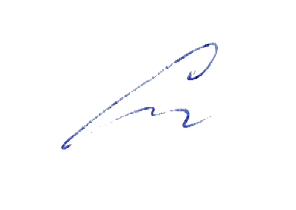 Сластихина Н.П.______«31» августа 2020 г.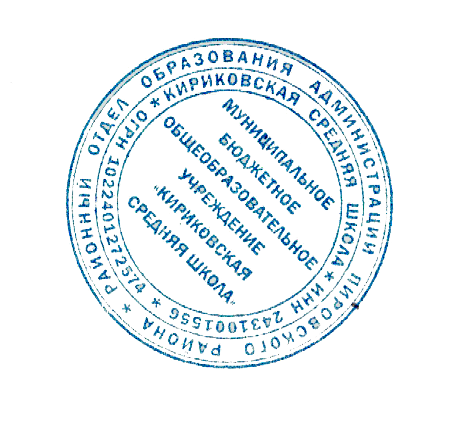 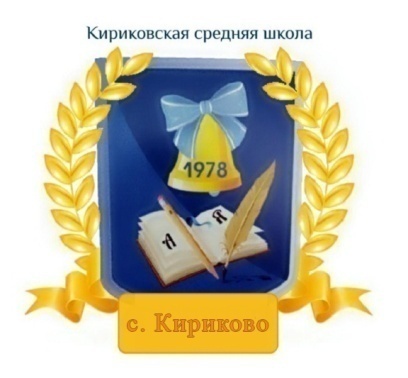 УТВЕРЖДАЮ:Директор муниципального бюджетного общеобразовательного учреждения «Кириковская средняя школа» 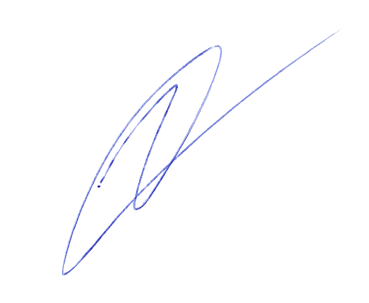 Ивченко О.В. _______«31» августа 2020 г.№ п/пНазвание раздела (темы)Содержание учебного раздела (темы)Количество часов1.Введение.Что окружает человекаЧто такое окружающий мир. Время: настоящее, прошлое, будущее.2ч2.Кто ты такойСходство и различия разных людей. Наследственность (без предъявления термина).Органы чувств. Здоровье человека: как его сохранить. Режим дня. Правильное питание. Физическая культура. Закаливание.14 ч3.Кто живёт рядом с тобойСемья: семейное древо, взаимоотношения членов семьи, труд и отдых в семье. Правила поведения.6 ч4.Россия — твоя РодинаНаша Родина — Россия. Символы государства. Конституция России, права и обязанности граждан. Родной край — частица Родины. Труд россиян. Города России. Жизнь разных народов в нашей стране.13 ч5.Мы — жители ЗемлиСолнечная «семья». Земля как планета жизни.3 ч6.Природные сообществаСообщества. Царства природы. Среда обитания. Лес, луг, поле, сад и его обитатели. Водные жители.27 ч7.Природа и человекЧеловек – часть природы. «Красная книга». Как беречь природу. Промежуточная аттестация проводится в форме группового проекта.3 чИтого:68ч№ п/пТема урокаКоличество часовДата проведения1.Вводный инструктаж по ТБ и ОТ. Что такое окружающий мир?101.09.2.Бывают ли на свете чудеса?104.09.3.Все мы – люди.108.09.4.Наши помощники – органы чувств.111.09.5.Наши помощники – органы чувств.115.09.6.Чтобы меньше болеть.118.09.7.Практическая работа. Режим дня.122.09.8.Что такое физическая культура?125.09.9.Закаляться может каждый.130.09.10.Что такое правильное питание?102.10. 11.О витаминах.107.10.12.О правилах питания.109.10.13.Правила дорожного движения.114.10.14.Чтобы избежать неприятностей.116.10.15.Зачем изменять себя?121.10.16.Контрольная работа по теме «Кто ты такой?». Что такое семья?123.10.17.Домашнее хозяйство.106.11.18.Семейный досуг.111.11.19.Какие бывают правила.113.11.20.Умеешь ли ты дружить?118.11.21.Умеешь ли ты общаться?120.11.22.Родина – что это значит?125.11.23. Города России.127.11.24.День России.102.12.25.Родной край – частица Родины.104.12.26.История рассказывает о прошлом.109.12.27.Как Русь начиналась.111.12.28.О труде славян.116.12.29.Первые русские князья.118.12.30.Первые русские князья.123.12.31.Мы – граждане России.125.12.32.Как трудятся россияне.113.01.33.Все профессии нужны…115.01.34.Знаменитые города России.120.01.35.Солнечная «семья».122.01.36.Земля – планета Солнечной системы.127.01.37.Глобус – модель Земли.129.01.38.Царства живой природы. Бактерии.103.02.39.Царства живой природы. Грибы.105.02.40.Какие животные живут на Земле.110.02.41.Как животные воспринимают мир.112.02.42.Как животные защищаются, питаются, строят жилища.117.02.43.Как животные защищаются, питаются, строят жилища.119.02.44.Животные воспитывают потомство.124.02.45.Какие бывают растения.126.02.46.Органы растения и их значение для его жизни.103.03.47.Органы растения и их значение для его жизни.105.03.48.Экскурсия. Что такое лес?110.03.49.Как развивается растение.112.03.50.Деревья леса.117.03.51.Кустарники леса.119.03.52.Практическая работа. Травянистые растения леса.131.03.53.Практическая работа. Лесная аптека.102.04.54.Звери леса.107.04.55.Птицы – лесные жители.109.04.56.Ужи – обитатели леса.114.04.57.Насекомые леса.116.04.58.Экскурсия. Мы пришли в лес…121.04.59.Путешествие капельки.123.04.60.Свойства воды.128.04.61.Рыбы – обитатели водоёмов.130.04.62.Экскурсия. Пресный водоём. Обитатели пресных водоёмов.105.05.63.Практическая работа. Болото – естественный водоём.107.05.64.Экскурсия. Растения и животные луга.112.05.65.Экскурсия. Растения и животные поля.Растения и животные сада.114.05.66.Промежуточная аттестация в форме группового проекта.118.05.67.Будем беречь природу.121.05.68.Будем беречь нашу Землю!1    .05.